[] SEXAGÉSIMA CUARTA LEGISLATURA DEL CONGRESO DEL ESTADO DE GUANAJUATO. INSTALACIÓN DE LA DIPUTACIÓN PERMANENTE. PRIMER AÑO DE EJERCICIO CONSTITUCIONAL. SEGUNDO RECESO. SESIÓN CELEBRADA EL 27 DE JUNIO DE 2019.SUMARIOLista de asistencia y comprobación del quórum.		1Instalación de la Diputación Permanente por parte de la presidencia. 	2Clausura de la sesión de Instalación.	2	PRESIDENCIA DEL DIPUTADO JOSÉ HUERTA ABOYTES. LISTA DE ASISTENCIA Y COMPROBACIÓN DEL QUÓRUM.-El C. Presidente:  
Buenas tardes a todas y a todos ustedes. Se pide a la secretaría pasar lista de asistencia y certificar el quórum.-La Secretaría: Con toda atención señor presidente.Procedo al pase de lista. (Pasa lista de asistencia)Presidente: Dip. José Huerta AboytesVicepresidente: Dip. Miguel Ángel Salim AlleSecretaria:Dip. Martha Isabel Delgado ZárateProsecretario:Dip. Raúl Humberto Márquez AlboPrimera Vocal:Dip. Vanessa Sánchez CorderoSegunda Vocal:Dip. Claudia Silva CamposTercer Vocal:Dip. Víctor Manuel Zanella HuertaCuarta Vocal:Dip. Libia Dennise García Muñoz LedoQuinta Vocal:Dip. Lorena Del Carmen Alfaro GarcíaSexto Vocal:  Dip. Juan Elías ChávezSéptimo Vocal:Dip. J. Guadalupe Vera HernándezLa asistencia es de 11 diputadas y diputados. Hay quórum señor presidente.-El C. Presidente: Gracias señora secretaria. Siendo las quince horas con dieciocho minutos, se abre la sesión.Se ruega a los asistentes ponerse de pie.INSTALACIÓN DE LA DIPUTACIÓN PERMANENTE POR PARTE DE LA PRESIDENCIA.«LA DIPUTACIÓN PERMANENTE DE LA SEXAGÉSIMA CUARTA LEGISLATURA CONSTITUCIONAL DEL CONGRESO DEL ESTADO LIBRE Y SOBERANO DE GUANAJUATO, INSTALA HOY 27 DE JUNIO DE 2019, LOS TRABAJOS CORRESPONDIENTES AL SEGUNDO RECESO DEL PRIMER AÑO DE EJERCICIO DE ESTA LEGISLATURA».CLAUSURA DE LA SESIÓN DE INSTALACIÓNSe levanta la sesión y se comunica que se citará a quienes integran esta Diputación Permanente, para la siguiente, por conducto de la Secretaría General. [2]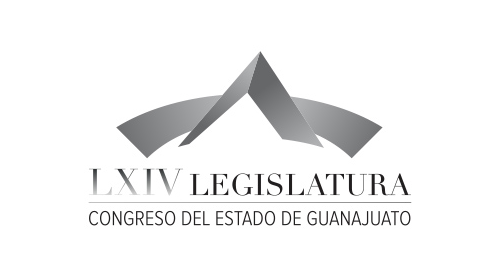 Junta de Gobierno y Coordinación PolíticaDip.  J. Jesús Oviedo Herrera  Dip. Ernesto Alejandro Prieto Gallardo  Dip. José Huerta Aboytes  Dip. Isidoro Bazaldúa Lugo  Dip. Vanesa Sánchez Cordero Dip. María de Jesús Eunices Reveles Conejo Dip. Juan Elías ChávezDip. Jaime Hernández Centeno  Secretario General del H. Congreso del EstadoLic. José  Ricardo Narváez Martínez El Director del Diario de los Debates yArchivo GeneralLic. Alberto Macías PáezTranscripción y Corrección de EstiloL.A.P. Martina Trejo López*Responsable de grabaciónIsmael Palafox Guerrero